Kummer und Sorgen?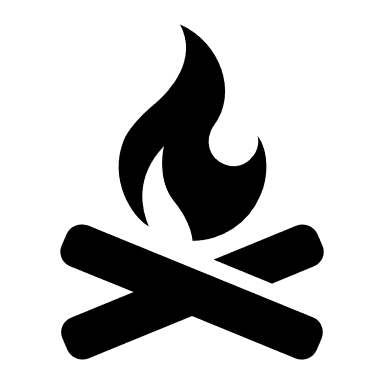 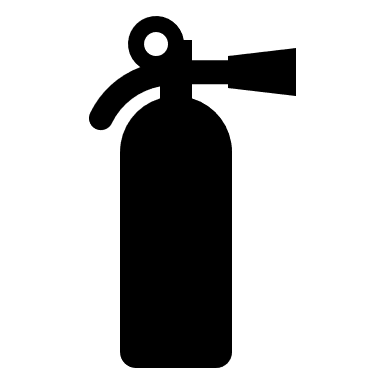 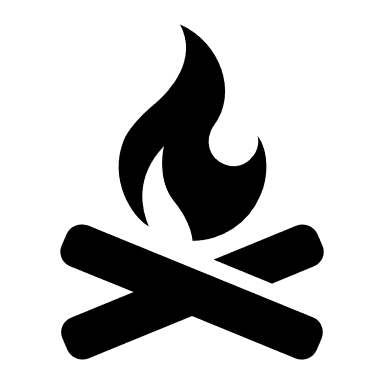 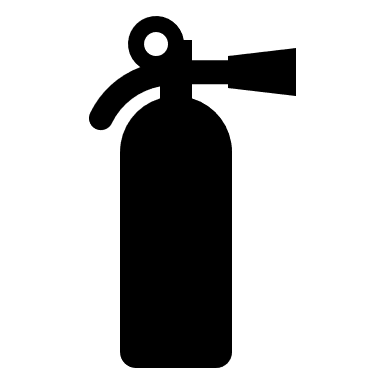 Für Schülerinnen und Schüler:Nummer gegen Kummer (anonym und kostenlos):	Kinder- und Jugendtelefon	166 111https://www.jugendnotmail.de/ 
vertrauliche und kostenlose Online-Beratung durch Fachkräfte der KJSH-Stiftunghttps://jugend.bke-beratung.de/views/home/index.html 
Chatte anonym, kostenfrei, datensicher mit anderen Jugendlichen oder Beraterinnen und Beratern über kleine und große Sorgen.Für Eltern:Nummer gegen Kummer	Elterntelefon			0800 111 0550https://eltern.bke-beratung.de/views/home/index.html 
Hier finden Sie anonym, kostenfrei und datensicher professionelle Erziehungsberatung und Austausch mit vielen anderen Eltern.